 Дистанционный  городской фотоконкурс «Профессии в лицах» Протокол от 19.12.2022 г.Категория участников – педагогические работники Номинация «Коллаж»Номинация «Профессия мечты»Номинация «Стоп кадр»Категория участников - обучающиесяНоминация «Коллаж»Номинация «Профессия мечты»Номинация «Профессия моей семьи»Номинация «Стоп кадр»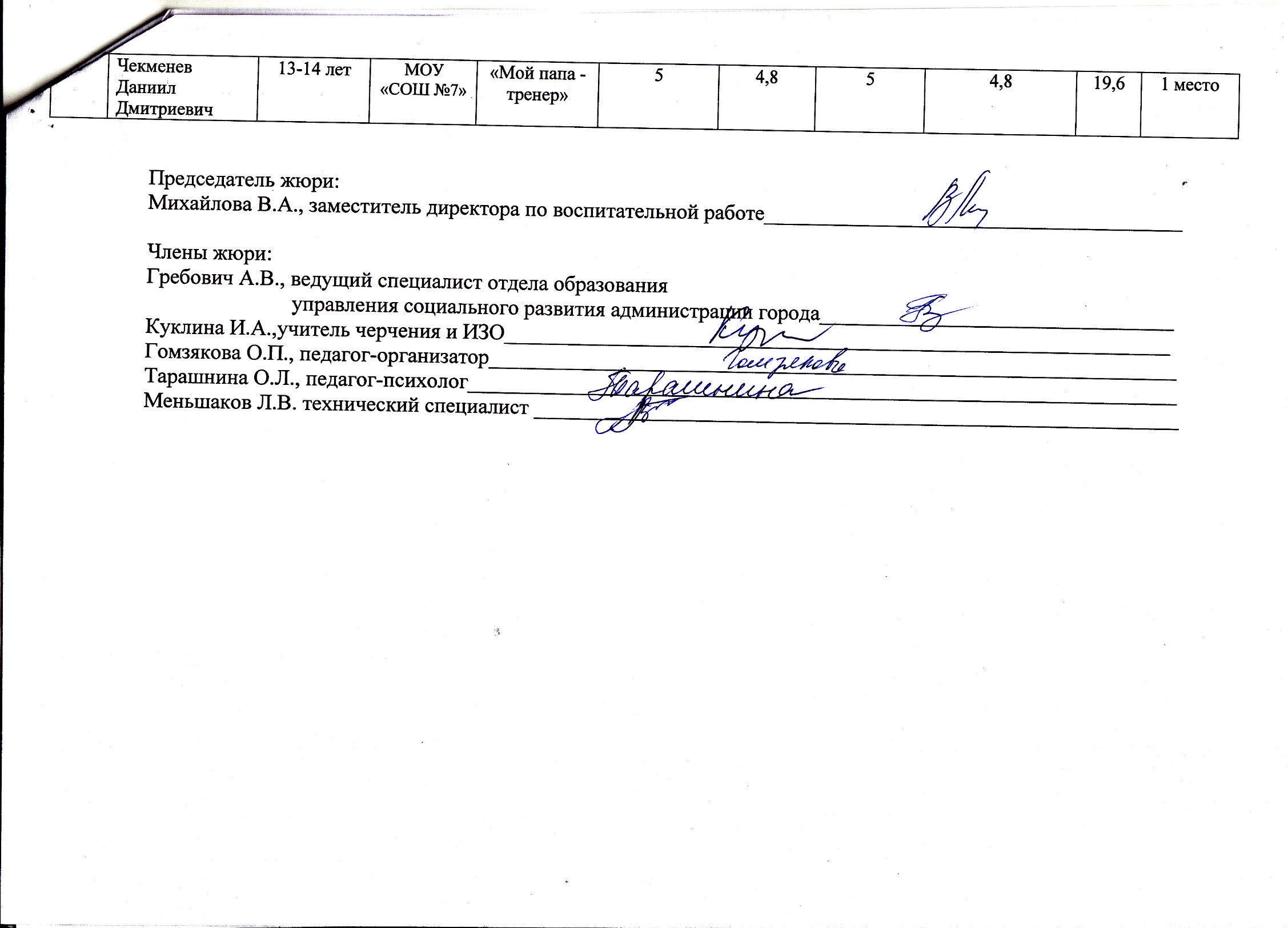 №ФИОШколаНазвание работыКритерии оценокКритерии оценокКритерии оценокКритерии оценокИтогоРезультат №ФИОШколаНазвание работысоответствие фотографии тематике и выбранной номинации конкурсаоригинальность идеи, творческий подходинформационная содержательностьвысокий художественный и эстетический уровень исполненияИтогоРезультат 1Береснева Ольга ВладимировнаГБОУ АО Коряжемский ДДШ«Поварята»54,854,819,61 место2Бобкова Алена СтаниславовнаМОУ «СОШ №2»«Педагог – инженер человеческих душ»54,54,8519,32 место3Гуляева Лариса ВасильевнаМОУ «СОШ №6»«Я выбрала профессию учитель физической культуры»54,74,84,5193 место 4Прокопьева ЕленаАльбертовнаГБОУ АО Коряжемский ДДШ«Учителя – сестрицы, на все руки мастерицы!»4,84,34,34,818,2участие5Полетыкина Анна АнатольевнаМОУ «СОШ №1»«Хороший повар и в бою кашу сварит»4,84,24,74,217,9участие№ФИОШкола Название работыКритерии оценокКритерии оценокКритерии оценокКритерии оценокИтогоРезультат №ФИОШкола Название работысоответствие фотографии тематике и выбранной номинации конкурсаоригинальность идеи, творческий подходинформационная содержательностьвысокий художественный и эстетический уровень исполненияИтогоРезультат 1Константинова Инга АлександровнаМОУ «СОШ № 3»«Мой наставник – моя «вторая мама» Никитенко И.А»4,84,34,54,317,91 место2Кренева Елена ИвановнаМОУ «СОШ №6»«Вот такая биология»4,74,744,517,91 место3Кондакова Татьяна НиколаевнаМОУ «СОШ №4»«Начало большого пути»544,2417,22 место4Ильина Светлана АнатольевнаМОУ «СОШ №6»«Могу и Родину защищать»4,5444,216,73 место5Корюкаева Варвара АндреевнаМОУ «СОШ №6»«Равновесие»4,3444,216,5участие№ФИОНазвание работыКритерии оценокКритерии оценокКритерии оценокКритерии оценокИтогоРезультат №ФИОНазвание работысоответствие фотографии тематике и выбранной номинации конкурсаоригинальность идеи, творческий подходинформационная содержательностьвысокий художественный и эстетический уровень исполненияИтогоРезультат 1Гуляева Лариса ВасильевнаМОУ «СОШ №6«Движение – основа красоты и здоровья»554,84,519,31 место2Константинова Инга АлександровнаМОУ «СОШ № 3»«Наш волшебный мячик»54,74,74,318,72 место3Осипова ОльгаВладимировнаМОУ «СОШ №6«Трудовые будни»54,54,54,518,53 место4Гладышева Светлана НиколаевнаМОУ «СОШ №6«Весь мир у твоих ног»4,74,34,34,718участие5Константинова Инга АлександровнаМОУ «СОШ № 3»«А теперь…взлетаем…»54,74,3418участие6Беляева Надежда АлександровнаМОУ «СОШ № 2»«Ура! У нас ВЫПУСКНОЙ!»4,74,24,34,818участие7Данилова Полина ВикторовнаМОУ «СОШ № 2»«Маленькая планерка»4,84,54,34,317,9участие8Корюкаева ВарвараАндреевнаМОУ «СОШ №6»«Зеркальное отражениее»54,34,34,317,9участие9Бочкарёв Иван НиколаевичМОУ «СОШ №6»«В процессе работы»4,84,24,54,317,8участие10Субботина ЛарисаАлексеевнаМОУ «СОШ №6»«Где проведу каникулы?»4,44,54,34,517,7участие11Сигова Людмила ВасильевнаМОУ «СОШ № 4»«Мудрость и только терпение»4,74,244,517,4участие12Торопова Наталья ВадимовнаМОУ «СОШ №6»«Учить на личном примере»4,844,24,217,2участие13Подоров Александр ВладимировичМОУ «СОШ №6»«Бог баскетбола»44,23,93,916участие№ФИОВозрастная категорияШколаНазвание работыКритерии оценокКритерии оценокКритерии оценокКритерии оценокИтогоРезультат №ФИОВозрастная категорияШколаНазвание работысоответствие фотографии тематике и выбранной номинации конкурсаоригинальность идеи, творческий подходинформационная содержательностьвысокий художественный и эстетический уровень исполненияИтогоРезультат 1Ардамацкая Милана Андреевна10 -12 летМОУ «СОШ №6» «Моя мама - воспитатель»4,74,84,74,318,51 место2ДураповаВиктория Алексеевна10-12 летМОУ «СОШ №7»«Мама-воспитатель в детском саду»4,84,64,54,618,51 место3Майорова Алина10-12 летМОУ «СОШ №3»«Мама повар – что ж такого»544,74,3182 место4Лисеенкова Дарья Андреевна 10-12 летМОУ «СОШ №7» «Пилатес»54,34,34,317,93 место5ТрещиковаАнастасия Максимовна10-12 летМОУ «СОШ №2»«Моя профессия – мое призвание!»4,74,24,24,317,4участие6Кокарева Эльвира10-12 летМОУ «СОШ №2» «Внимание, проверка!»4,83,844,216,8участие7Прилепо ВалентинаКонстантиновна13-14 летМОУ «СОШ №1» «Учитель наук – самых важных хранитель»4,94,54,5518,91 место8ЕрмоловаМария Антоновна13 -14  летМОУ «СОШ №4» «Магия рукоделия»4,84,84,54,718,82 место9Груздева Элина Денисовна13-14 летМОУ «СОШ №4» «Музыка – мое вдохновение»4,84,54,74183 место№ФИОВозрастная категория ШколаНазвание работыКритерии оценокКритерии оценокКритерии оценокКритерии оценокИтогоРезультат №ФИОВозрастная категория ШколаНазвание работысоответствие фотографии тематике и выбранной номинации конкурсаоригинальность идеи, творческий подходинформационная содержательностьвысокий художественный и эстетический уровень исполненияИтогоРезультат 1Тищенко Мария Леонидовна10-12 летМОУ «СОШ №6» «Мороженщик»54,84,74,719,21 место2Ярыгин Владимир Игоревич10-12летМОУ «СОШ №2» «Будущий фотограф»54,54,74,518,72 место3Минакова Маргарита Александровна10-12 летМОУ «СОШ №3»«Повар кондитер»4,84,84,34,418,33 место4Ярыгин Владимир Игоревич10-12 летМОУ «СОШ №2» «Гончарных дел мастер»54,44,44,418,2участие5Дурапова ВикторияАлексеевна10-12 летМОУ «СОШ №6»«Вырасту, стану пилотом»54,54,34,418,2участие6Шемшин Виталий Андреевич10-12 летМОУ «СОШ №3»«Учитель. Обучать – значит вдвойне учиться»53,84,24,217,2участие№ФИОВозрастная категорияШколаНазвание работыКритерии оценокКритерии оценокКритерии оценокКритерии оценокИтогоРезультат №ФИОВозрастная категорияШколаНазвание работысоответствие фотографии тематике и выбранной номинации конкурсаоригинальность идеи, творческий подходинформационная содержательностьвысокий художественный и эстетический уровень исполненияИтогоРезультат 1Минакова Маргарита Александровна10-12 летМОУ «СОШ №3»«Стоматолог»5555201 место2Сидоров СеменАлександрович10-12 летМОУ «СОШ №7» «Мама и тетя сердце отдают детям»4,84,34,34,818,22 место3ЧерноковДаниил Иванович10-12 летМОУ «СОШ №4»«Выбор сделан»4,73,84416,53 место4Волынкин Никита Русланович13-14 летМОУ «СОШ №4»«Бухгалтер»5444171 местоФИОВозрастная категория ШколаНазвание работыКритерии оценокКритерии оценокКритерии оценокКритерии оценокИтогоРезультат ФИОВозрастная категория ШколаНазвание работысоответствие фотографии тематике и выбранной номинации конкурсаоригинальность идеи, творческий подходинформационная содержательностьвысокий художественный и эстетический уровень исполненияИтогоРезультат 1Петров Илья10-12 летМОУ СОШ №3Оператор гидроманипулятора54,84,54,318,61 место2Сурудо Андрей Станиславович10-12 летМОУ «СОШ №7» «Мама - повар»54,24,34,5182 место3Дурапова ВикторияАлексеевна10-12 летМОУ «СОШ №6»«Папа-БУМАГовоз»54,24,34,317,83 место